20.10.2022     259-01-03-427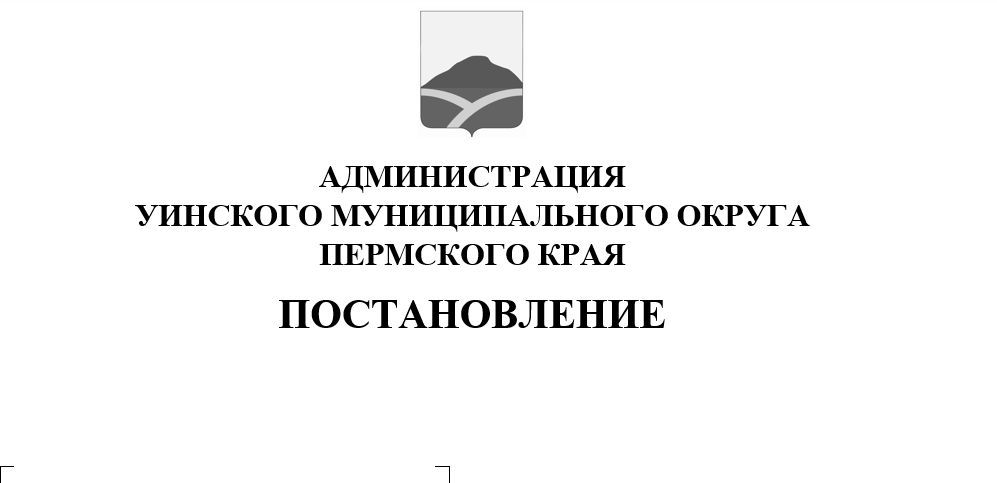 В соответствии с Бюджетным кодексом Российской Федерации, Федеральными законами от 06.10.2003 № 131-ФЗ «Об общих принципах организации местного самоуправления в Российской Федерации» и от 21.08.1994 № 68-ФЗ «О защите населения и территорий от чрезвычайной ситуации природного и техногенного характера», законом Пермского края от 04.05.2008 № 228-ПК «О муниципальной службе в Пермском крае», постановлениями администрации Уинского муниципального округа от 05.08.2020 № 259-01-03-346 «Об утверждении порядка разработки, реализации и оценки эффективности муниципальных программ Уинского муниципального округа», от 25.08.2021 № 259-01-03-253 «Об утверждении Перечня муниципальных программ Уинского муниципального округа Пермского края», и в целях повышения эффективности управления и открытости местного самоуправления вУинском муниципальном округе Пермского края, администрация Уинского муниципального округа Пермского краяПОСТАНОВЛЯЕТ:1. Утвердить прилагаемую к настоящему постановлению муниципальную программу «Обеспечение безопасности жизнедеятельности жителей Уинского муниципального округа Пермского края» на 2023-2025 годы (далее – Программа).2. Признать утратившими силу постановления администрации Уинского муниципального округа с 01 января 2023 года:от 05.10.2021 № 259-01-03-297 «Об утверждении муниципальной программы «Обеспечение безопасности жизнедеятельности жителей Уинского муниципального округа Пермского края» на 2022-2024 годы»;от 12.10.2021 № 259-01-03-320«О внесении изменений и дополнений в постановление администрации Уинского муниципального округа от 05.10.2021 № 259-01-03-297 «Об утверждении муниципальной программы «Обеспечение безопасности жизнедеятельности жителей Уинского муниципального округа Пермского края» на 2022-2024 годы»;от 24.11.2021 № 259-01-03-368 «О внесении изменений в муниципальную программу «Обеспечение безопасности жизнедеятельности жителей Уинского муниципального округа Пермского края» на 2022-2024 годы», утвержденную постановлением администрации Уинского муниципального округа от 05.10.2021 № 259-01-03-297»;от 11.02.2022 № 259-01-03-49 «О внесении изменений в муниципальную программу «Обеспечение безопасности жизнедеятельности жителей Уинского муниципального округа Пермского края» на 2022-2024 годы», утвержденную постановлением администрации Уинского муниципального округа от 05.10.2021 №  259-01-03-297»;от 22.08.2022 № 259-01-03-322 «О внесении изменений в муниципальную программу «Обеспечение безопасности жизнедеятельности жителей Уинского муниципального округа Пермского края» на 2022-2024 годы», утвержденную постановлением администрации Уинского муниципального округа от 05.10.2021 № 259-01-03-297».3. Настоящее постановление, за исключением пункта 2, вступает в силу смомента подписания и применяется к правоотношениям при составлении иисполнении бюджета Уинского муниципального округа, начиная с бюджета на 2023год и плановый период 2024 и 2025 годов.4. Настоящее постановление вступает в силу с момента подписанияи применяется к правоотношениям при составлении и исполнении бюджета Уинского муниципального округа Пермского края, начиная с бюджета на 2023 год и плановый период 2024 и 2025 годов.5. Настоящее постановление подлежит размещению на официальном сайте администрации Уинского муниципального округа (http://uinsk.ru) в течение 15 рабочих дней со дня утверждения.6. Контроль над исполнением постаноления оставляю за собой.Глава муниципального округа –глава администрации Уинского муниципального округа	А.Н. ЗелёнкинПриложение к постановлению администрации Уинского муниципального округаот ___________ № ________________Муниципальная программа«Обеспечение безопасности жизнедеятельности жителейУинского муниципального округа Пермского края» на 2023-2025 годыПАСПОРТмуниципальной программы Уинского муниципального округа1.Общие положенияПрограмма «Обеспечение безопасности жизнедеятельности жителей Уинского муниципального округа Пермского края» на 2023-2025 годы (далее – программа) разрабатывается в соответствии с приоритетами обеспечения безопасности жизнедеятельности жителей Уинского муниципального округа, определенными документами стратегического планирования Уинского муниципального округа, с учетом документов стратегического планирования Пермского края и Российской Федерации в соответствующей сфере деятельности.Основные понятия, используемые в настоящем порядке:Программа - документ стратегического планирования, содержащий комплекс планируемых мероприятий, взаимоувязанных по задачам, срокам осуществления, исполнителям и ресурсам и обеспечивающих наиболее эффективное достижение целей и решение задач обеспечения безопасности жизнедеятельности жителей Уинского муниципального округа, определенных документами стратегического планирования социально-экономического развития Уинского муниципального округа.Муниципальная программа включает в себя 4 подпрограммы, содержащие в том числе основные мероприятия:Подпрограмма 1. Мероприятия по гражданской обороне, защите населения и территорий от чрезвычайных ситуаций природного и техногенного характера и обеспечение безопасности людей на водных объектах.Подпрограмма 2. Мероприятия по обеспечению первичных мер пожарной безопасности.Подпрограмма 3.Обеспечение реализации муниципальной программы (обеспечивающая подпрограмма).Подпрограмма 4 «Профилактика терроризма и экстремизма, охрана общественного порядка на территории Уинского муниципального округа»Основные мероприятия - действия, направленные на обеспечение реализации муниципальной программы. Ответственный исполнитель муниципальной программы, ответственный за своевременную и качественную разработку и утверждение проекта муниципальной программы, внесение изменений, реализацию, контроль, организацию учета и отчетности по муниципальной программе–муниципальное казенное учреждение «Гражданская защита Уинского муниципального округа»;Соисполнителями программы являются администрация Уинского муниципального округа Пермского краяи Отделение МВД России по Уинскому муниципальному округу.Участником муниципальной программы является муниципальное казенное учреждение «Гражданская защита Уинского муниципального округа Пермского края».По итогам реализации программных мероприятий ожидается достижение снижение количества погибших на пожарах, снижение количества погибших на водных объектах, увеличение количества населения, охваченного профилактическими мероприятиями.Эффективность муниципальной программы (подпрограммы) - соотношение достигнутых результатов и ресурсов, затраченных на их достижение.Деление муниципальной программы на подпрограммы осуществляется исходя из масштабности и сложности решаемых в рамках муниципальной программы задач. Подпрограмма является неотъемлемой частью муниципальной программы.2. Характеристика текущего состояния сферыреализации программыВ 2022 году на территории Уинского муниципального округа Пермского края чрезвычайных ситуаций техногенного, биолого-социального характера не зарегистрировано.По итогам 2022 года на территории Уинского муниципального округа Пермского края утонувших не зарегистрировано за аналогичный период прошлого года (далее – АППГ) – 0 человек.С целью реализации полномочий муниципальных образований по обеспечению безопасности людей на водных объектах, охраны их жизни и здоровья постановлением администрации Уинского муниципального округа утверждены и введены в действие Правила поведения людей на воде. Также определен порядок обеспечения безопасности людей на водных объектах в зимний и летний период. В местах неорганизованного отдыха жителей необходимо организовать временные спасательные посты, оборудовать данную местность специальными табличками об опасности купания и телефонами спасателей.Еще одним важным фактором устойчивого социально-экономического развития Уинского муниципального округа Пермского края является обеспечение необходимого уровня пожарной безопасности и минимизация потерь вследствие пожаров. За 8 месяцев 2022 года на территории Уинского муниципального округа произошло 8 пожаров, из них 6 пожаров в жилом секторе, 2 пожара – горение мусора, в результате которых погиб 0 человек.75% пожаров произошли в жилом секторе. В сравнении с аналогичным периодом 2021 года снижение пожаров на 2,7 раза (АППГ–увеличение в 3,6 раза). Таким образом, количество погибших людей на пожарах 0 человек (АППГ– 1). Количество травмированных людей на пожарах 0 (АППГ– 0).Причинами возникновения пожаров явились: 3 пожаров – нарушение требований пожарной безопасности при устройстве и эксплуатации печного отопления, 3 пожар – не соблюдение правил пожарной безопасности при монтаже и эксплуатации электрооборудования и приборов, 1 пожар – поджог, 1 пожара – неосторожное обращение с огнем.Сокращение числа пожаров, происходящих вследствие перечисленных причин, невозможно без проведения целевых информационно-пропагандистских кампаний, обеспечения населения оперативной информацией о пожарах, внедрения эффективных методов обучения и информирования населения о мерах пожарной безопасности.Для оперативности и мобильности действий Комиссии по чрезвычайным ситуациям и обеспечение пожарной безопасности, и обеспечению пожарной безопасности требуется оснастить оперативную группу необходимыми средствами связи и оборудованием.Для оповещения населения необходимо приобрести устройства громкоговорящей связи. Все эти мероприятия позволят быстрее оказать помощь гражданам, спасти человеческие жизни, оказать различную помощь.Для качественного и оперативного реагирования на тушение пожаров, аварий и мобильности действий работников пожарных подразделений Уинского муниципального округа требуется оснастить пожарные автомобили средствами радиосвязи.Для качественного выполнения работниками пожарных подразделений задач по локализации пожаров и загораний на территории Уинского муниципального округа необходимо укомплектовать имеющиеся подразделения муниципальной пожарной охраны и приспособленную для целей пожаротушения технику пожарно-техническим вооружением и инвентарем согласно норм положенности.Безопасность жизни человека остается одной из приоритетных задач развития территории округа. Состояние и уровень общественной безопасности характеризуется многими критериями, из которых основными являются уровень преступности (правонарушений), в т.ч. среди несовершеннолетних и в отношении них, а также профилактика употребления наркосодержащих веществ и психоактивных веществ, влияющих на состояние безопасности общества и граждан.На основе проведенного анализа данных и прогноза развития оперативной обстановки на территории Уинского муниципального округа по итогам 8 месяцев 2022 года наблюдается увеличение числа заявлений граждан о преступлениях и происшествиях. Всего по итогам 8 месяцев 2022 года в Отделении МВД России по Уинскому МО зарегистрировано 1544 заявлений (сообщений) о преступлениях, об административных правонарушениях, о происшествиях, снижение на 205 или 11,7%, (08.2021 – 1749), (2021 – 2527).Из общего количества зарегистрированных заявлений (сообщений) о преступлениях, об административных правонарушениях, о происшествиях рассмотрено заявлений (сообщений) о преступлениях - 314, что на 9или 2,9% меньше аналогичного периода прошлого года (08.2021 – 323), (2021 – 434). По зарегистрированным заявлениям возбуждено уголовных дел – 36, снижение на 13 или 27% (08.2021 – 49), (2021 – 70).Отказано в возбуждении уголовного дела – 150, снижение на 23 или13,3% (08.2021 – 173), (2021 – 233).Передано по подследственности (подсудности) или по территориальности – 128, рост на 27 или 27% (08.2021 – 101), (2021 – 131).За отчетный период по данным ИЦ ГУ МВД России по Пермскому краю зарегистрировано 57 преступлений, снижение количества зарегистрированных преступлений на 18 или 24,0% (08.2021 – 75), (2021 – 104).За 8 месяцев 2022 года закончено расследованием 39 эпизодов преступной деятельности (снижение к аналогичному периоду года и составило 26,4%), (08.2021 – 53), (2021 – 77), приостановлено нераскрытыми 17 уголовных дел, рост на 2 или 13,3% (08.2021 – 15), (2021 – 27). Удельный вес раскрытых преступлений, соответственно, снизился и составил 69,6%(77,9% в прошлом году).Анализ структуры преступности в округе показывает, что корыстные и корыстно-насильственные преступления составляют большую часть от всех зарегистрированных преступлений, при этом по итогам 8 месяцев 2022 года наблюдается незначительное снижение преступлений имущественного характера (- 20,0%), при этом снижение зарегистрированных краж (с 20 в 2021 году до 16 в текущем), (2021 – 32). Кражи являются наиболее трудно раскрываемыми преступлениями. Причинами являются, как правило, несвоевременное обращение граждан по фактам преступного посягательства в отношении их имущества, что не позволяет сотрудникам раскрыть преступление по «горячим следам» и требуют больших временных, физических и материальных затрат. Рост грабежей с 1 до 3 (200,0%), (2021 – 1), снижение разбоев с 1 до 0 (-100,0%), (2021 – 1). Снижение совершенных мошенничеств -22,2% (с 9 в прошлом году до 7 в текущем). Вымогательства не зарегистрированы (2021 – 0).Неправомерное завладение транспортным средством не зарегистрировано (08.2021 – 3, 2021 – 3).Рост преступлений в сфере информационно-телекоммуникационных технологий составил на 9,1% (с 11 в прошлом году и 12 в текущем).Убийства не зарегистрировано (2021 – 0).Умышленного причинения тяжкого вреда здоровью не зарегистрировано (08.2021 – 3, 2021 – 4)Изнасилований за 8 месяцев 2022 года зарегистрировано – 4 (08.2021 – 1, 2021 – 1), рост на 300,0%. По линии незаконного оборота оружия преступлений зарегистрировано – 2(2021 – 2). По линии незаконной рубки деревьев: зарегистрировано 1преступление, снижение на 75% (08.2021 – 4, 2021 – 5). Расследовано 1 преступление, уголовные дела данной категории не приостанавливались. Удельный вес раскрытых преступлений составил 100,0% (средне-краевой показатель 62,9%).За 8 месяцев 2022 года зарегистрировано 1 преступление экономической направленности (08.2021 – 0, 2021 – 4).Самостоятельную часть общекриминальной картины на территории Уинского муниципального округа представляет преступность в общественных местах и «уличная преступность». Необходимо отметить, что она служит ярким индикатором состояния общественного порядка, а зачастую и общественной безопасности, так за 8 месяцев 2022 года наблюдается незначительное снижение преступлений, совершенных в общественных местах – 8 (08.2021 – 12, 2021 – 16), закончено расследованием 6 преступлений (снижение на 14,3%), преступлений данной категории приостановлено - 1. Удельный вес оконченных преступлений, совершенных в общественных местах составил – 85,7%. (средне-краевой показатель 60,0%).По преступлениям, совершенным на улице также наблюдается снижение, количество данных преступлений составило 6 (08.2021 – 9, 2021 – 14), закончено расследованием 5(2021 – 5) преступлений, уголовных дел приостановлено – 1(2021 – 1). Удельный вес оконченных преступлений, совершенных на улице – 83,3%(средне-краевой показатель 56,0%).Зарегистрировано 28 преступлений (08.2021 – 41, 2021 – 51) следствие по которым обязательно снижение на 31,7%, расследовано – 16 (08.2021 – 22, 2021 – 32), приостановлено – 9 (08.2021 – 12, 2021 – 19), удельный вес раскрытых преступлений составил 64,0%.За 8 месяцев 2022 года количество преступлений, следствие по которым не обязательно,по сравнению с прошлым годом снизилось на 14,7% и составило 29 преступлений (08.2021 – 34, 2021 – 53), расследовано – 23 (08.2021 – 31, 2021 – 45), приостановлено – 8 (08.2021 – 3, 2021 – 8).На предложенной ниже диаграмме можно наблюдать изменение динамики количества зарегистрированных преступлений на территории Уинского муниципального округа в разрезе последних 2 лет (в сравнении с 8 мес.2021 года и 2021 годом.).Уровень преступности на сто тысяч населения по итогам 8 месяцев 2022 года по сравнению с 2021 годом снизился с 742,6 до 582,0 преступлений; что является 8 местом по Пермскому краю, в среднем по Пермскому краю данный показатель составил 1083,1, снижение количества зарегистрированных преступлений по краю составил – 0,6%.В сравнении с сопредельными территориальными подразделениями органов внутренних дел зоны оперативного контроля № 3 по уровню преступности на обслуживаемой территории Отделение МВД России по Уинскому МО находится на 6 месте, наглядно это выглядит следующим образом.В целях повышения эффективности раскрываемости преступлений, в истекшем периоде 2022 года проводился комплекс организационных и практических мероприятий, направленных на улучшение работы, как отдельных служб, так и Отделение МВД России по Уинскому МО в целом, при этом наблюдается небольшое снижение раскрываемости совершенных преступлений на 8,3% которая составляет 69,6%. В свою очередь необходимо отметить, что наибольшее количество совершенных на территории Уинского муниципального округа преступлений относится к категории небольшой и средней тяжести. Общая картина совершенных преступлений выглядит следующим образом:особо тяжких преступлений – 5, раскрываемость 0%; тяжких преступлений – 10, раскрываемость 75,0%; преступлений средней тяжести – 15, раскрываемость 58,8%; преступлений небольшой тяжести – 27, раскрываемость 74,2%.Проведенный анализ показывает, что возрастная категория лиц, совершивших преступления выглядит следующим образом, основную долю занимают лица в возрасте от 30 до 49 лет – 18 человек, 3 человека в возрасте от 18 до 24 лет, 4 человека в возрасте от 25 до 29 лет и лица в возрасте 50 лет и старше – 10человек.Как и прежде лица, которые на момент совершения преступления не имели постоянного источника доходов, составляют большую часть среди лиц, преступивших закон – 82,1%.Анализ преступлений,связанных с незаконным оборотом наркотических средств, совершенные на территории Уинского муниципального округаПо итогам 8 месяцев 2022 года на территории Уинского МО преступлений категории «Незаконный оборот наркотиков» не зарегистрировано. (08.2021 – 1, 2021 – 1.Среди несовершеннолетних фактов употребления наркотических средств и психотропных веществ не выявлено.Количество совершенных преступлений по ст. 228 УК РФв период с 2019 по 2022 годы:С целью предупреждения преступлений проводилась профилактическая работа участковых уполномоченных полиции с лицами, привлеченными к административной ответственности за незаконное потребление наркотических веществ. В результате проводимой профилактической работы, выявлено и пресечено правонарушения в сфере антинаркотического законодательства:Статья6.8 КоАП РФ (Незаконный оборот наркотических средств, психотропных веществ или их аналогов и незаконные приобретение, хранение, перевозка растений, содержащих наркотические средства или психотропные вещества, либо их частей, содержащих наркотические средства или психотропные вещества) – 1 протокол об административном правонарушении (2021 – 1).Статья 6.9 КоАП РФ (Потребление наркотических средств или психотропных веществ без назначения врача либо новых потенциально опасных психоактивных веществ) – 6 протоколов об административных правонарушениях (2021 – 3).За уклонение от прохождения диагностики, профилактических мероприятий, лечения от наркомании и (или) медицинской и (или) социальной реабилитации в связи с потреблением наркотических средств или психотропных веществ без назначения врача либо новых потенциально опасных психоактивных веществ за 8 месяцев 2022 года, привлеченных к административной ответственности пост. 6.9.1 КоАП РФ – 2 протокола об административном правонарушении (2021 – 1).Подростковая преступностьЧисленность детского населения в Уинском муниципальном округе составляет – 2536 человек (2021 – 2526), в возрасте от 14 до 17 – 433 человека (2021 – 415). За 8 месяцев 2022 года несовершеннолетними на территории округа совершено 1 преступление по ч. 1 ст. 115 УК РФ (08.2021 – 3, 2021 – 4), удельный вес преступности, совершенных несовершеннолетними, составляет2,6%. По результатам проведенной работы по итогам 8 месяцев 2022 года отмечается рост совершенных общественно опасных деяний (с 1 до 2), а также количества участников (с 1 до 4 несовершеннолетних).Несовершеннолетними до достижения возраста совершены такие общественно опасные деяния, как кража, незаконное проникновение в жилище.Объектом кражи стали денежные средства из квартиры (совершено в вечернее время П.Д.А.). Незаконное проникновение в жилище (совершено в дневное время Б.Е.Ю., Б.П.Ю., М.Е.И.)На 01.09.2022 на учете в ПДН состоит 14 несовершеннолетних (2021 – 12), из них в возрасте до 14 лет – 8 (2021 – 6), учащихся– 14 (2021 – 12), за самовольный уход из дома – 2, совершение общественно-опасного деяния – 4, совершившие административные правонарушения, в том числе употребляющие спиртные напитки– 6, 2 несовершеннолетних условно осужденные и имеют обязанности по приговору суда. За текущий период 2022 года на учет в ПДН Отделения МВД по Уинскому МО поставлено 5 несовершеннолетних (2021 – 6). Снято два несовершеннолетних в связи с достижением 18 летнего возраста.Всего на профилактическом учете в ПДН Отделения МВД по Уинскому МО состоит 40 родителей (2021 – 21), не исполняющих обязанностей по воспитанию и содержанию несовершеннолетних, из них употребляющие спиртные напитки – 36 (2021 – 18), употребляющие наркотические вещества – 1(2021 – 0), имеющие детей в возрасте до 3-х лет – 6 (2021 – 4), допускающие правонарушения в сфере семейно-бытовых отношений – 2 (2021 – 0). Поставлено на учет за 8 месяцев 2022 года 17 родителей (2021 – 7). Из числа состоящих на учете в ПДН, 23 состоят на учете семей, находящихся в социально-опасном положении (2021 – 13).Групповых преступлений не зарегистрировано (2021 – 1).  На 01.09.2022 на учете состоит 1 группа несовершеннолетних антиобщественной направленности за совершение преступлений (2021-1), а именно: - по п. «а» ч. 2 ст. 166 УК РФ (2 участника) группа поставлена на учет ПДН 06.04.2021 года. Подростки обучаются в одной школе, дружат в одной компании, продолжают общение друг с другом.  В дежурную часть Отделения МВД по Уинскому МО за текущий период доставлено два несовершеннолетних, за совершение административного правонарушения, а именно употребление спиртных напитков, подростки переданы законным представителям. – О., .р., житель Ординского района, учащийся МКОУ «Ашапская СОШ», состоит на учете в ПДН ОП (дислокация с. Орда) МО МВД России «Суксунский», в дневное время распивал алкогольную продукцию в общественном месте в с. Уинское, привлечен к административной ответственности по ст. 20.20 КоАП РФ и по ст. 19.3 КоАП РФ за отказ от медицинского освидетельствования. Установлена личность гражданина, который приобрел алкогольную продукцию несовершеннолетнему, он привлечен к административной ответственности по ч. 1 ст. 6.10 КоАП «Вовлечение несовершеннолетнего в употребление алкогольной и спиртосодержащей продукции», ему назначено наказание в виде штрафа в сумме 1500 рублей. - О., .р., учащийся МБОУ «Уинская СОШ», состоит на учете в ПДН как условно осужденный, имеет обязанности по приговору суда, в вечернее время дома отсутствовал, сотрудником ПДН было установлено местонахождение подростка, который находился у друга, был в алкогольном опьянении, освидетельствован, О. не достиг возраста для привлечения к административной ответственности, законный представитель – мать привлечена к ответственности по ст. 20.22 КоАП РФ. Всего по линии несовершеннолетних составлено 104 протоколов об административных правонарушениях (2021 – 74), в том числе на родителей – 93 (2021 – 65), из них по ч. 1 ст. 5.35 КоАП РФ –77, по ст. 20.22 КоАП РФ – 6, по ч. 2 ст. 6.10 КоАП РФ – 1; по ст. 6.1.1 КоАП РФ – 4, по ст. 19.13 КоАП РФ – 2; на несовершеннолетних – 3 (2021 – 4), из них по ст. 20.20 КоАП РФ – 1, по ст. 19.3 КоАП РФ – 1, по ч. 1 ст. 19.15 КоАП РФ – 1; на иных лиц – 11 (2021 – 5), из них по ч. 2.1 ст.14.16 КоАП РФ – 6, по ч. 1 ст. 6.10 КоАП РФ – 4, по ст. 6.1.1 КоАП РФ – 1.Сотрудниками ОУУП и ПДН проводится целенаправленная работа по пресечению продажи алкогольной и спиртосодержащей продукции, а также табачных изделий несовершеннолетним, за 8 месяцев 2022 года осуществлено 12 рейдовых мероприятий, выявлено 7 нарушений, из них: 6 продавцов привлечены к административной ответственности по ч. 2.1 ст. 14.16 КоАП РФ (2021 – 3) за продажу алкогольной продукции.С целью нахождения в ночное время несовершеннолетних без сопровождения взрослых лиц и законных представителей, организованы проверки мест концентрации, в том числе увеселительных заведений, расположенных на территории Уинского муниципального округа, в ночное время на предмет нахождения несовершеннолетних. Ппроведено 12 оперативно-профилактических мероприятий, нарушений не выявлено. Рассмотрено 173 материала по линии несовершеннолетних (2021 – 179), из них: отказано в возбуждении уголовного дела – 6(2021 – 17), передано по подследственности – 8(2021 – 4), составлено 104 административных протоколов (2021 – 74), отказано в возбуждении дела об административном правонарушении – 36 (2021 – 42), 3 материала об административном правонарушении переданы в органы местного самоуправления (2021 – 0).За 8 месяцев 2022 года сотрудниками полиции проведено 68 профилактических бесед в образовательных организациях (2021 – 77), из них 8 лекций проведено в местах организованного отдыха (детских площадках), 4 выступления на родительских собраниях. За 8 месяцев 2022 года на территории Уинского муниципального округа сотрудники ПДН приняли участие в оперативно-профилактических мероприятиях: «Полицейский Дед Мороз», «Весенние каникулы», «Быт», «Дети России», «Рецидив», «Твой выбор», «Защита», «Летние каникулы», «Мотоциклист, скутерист, велосипедист», «Сообщи, где торгуют смертью», «Занятость», «Безопасность детства», «Мак», «Правопорядок», «Помоги пойти учиться».В указанный период Отделение МВД России по Уинскому МОосуществляло взаимодействие с народной дружиной «Луч» с участием командира Мартынова А.В., работа налажена. Сотрудники ДНД принимают активное участие в охране общественного порядка при проведении массовых мероприятий.Народная дружина обеспечена помещением в здании администрации муниципального округа. 3. Цели и задачи муниципальной программыФормулировка цели Программы определяется приоритетными направлениями в обеспечения безопасности, ключевыми проблемами в данной отрасли. Главной целью Программы является обеспечение безопасности, в т.ч. снижение криминализации общества путем профилактики правонарушений, наркомании, реализация на территории округа государственной политики в сфере профилактики правонарушений, снижение уровня преступности посредством укрепления законности, правопорядка, повышения уровня безопасности граждан, также повышение уровня защищенности населения и территории Уинского муниципального округа от чрезвычайных ситуаций природного и техногенного характера, обеспечение пожарной безопасности, безопасности людей на водных объектах на территории Уинского муниципального округа Пермского края. Для достижения поставленной цели необходимо решение следующих задач Программы: - Проведение профилактических мероприятий по пожарной безопасности.- Снижение ожидаемого количества погибших и пострадавших при опасностях, возникающих при ведении военных действий или вследствие этих действий на территории Уинского муниципального округа Пермского края.- Совершенствование функционирования в Уинском муниципальном округе Пермского края системы предупреждения и ликвидации чрезвычайных ситуаций и обеспечения пожарной безопасности.-Рост культуры безопасности жизнедеятельности населения. -Организация деятельности добровольной народной дружины.4. Ожидаемые результаты реализации программыПо итогам реализации программных мероприятий ожидается достижение следующих показателей:1. Снижение количества погибших на пожарах на 10 тысяч населения до 1% к концу 2025 г.;2. Снижение количества погибших на водных объектах на 10 тысяч населения, до 0,33% к концу 2025 г.;3.Увеличение количества населения, охваченного профилактическими мероприятиями, к концу 2025 г. до 80% от общего количества населения.4. Снижение уровня преступности на 10 тысяч населения на 2% ежегодно.5. Снижение доли несовершеннолетних лиц, совершивших правонарушения, в общей численности несовершеннолетних в Уинском муниципальном округе Пермского края на 0,01% ежегодно.6. Снижение количества зарегистрированных преступлений, связанных с незаконным оборотом наркотических средств, психоактивных веществ и их прекурсоров до 0 ед. к концу 2025 г.5.Сроки и этапы реализации муниципальной программыСрок реализации муниципальной программы – 2023-2025 годы. Муниципальная программа реализуется в один этап.В ходе исполнения муниципальной программы будет производиться корректировка параметров и плана ее реализации в рамках бюджетного процесса, с учетом тенденций демографического и социально-экономического развития Уинского муниципального округа Пермского края.6. Перечень подпрограмм«Муниципальная программа «Обеспечение безопасности жизнедеятельности жителей Уинского муниципального округа» состоит из четырех подпрограмм:- Подпрограмма 1. Мероприятия по гражданской обороне, защите населения и территорий от чрезвычайных ситуаций природного и техногенного характера и обеспечение безопасности людей на водных объектах.- Подпрограмма 2. Мероприятия по обеспечению первичных мер пожарной безопасности.- Подпрограмма 3. Обеспечение реализации муниципальной программы (обеспечивающая программа) муниципальной программы Уинского муниципального округа «Обеспечение безопасности жизнедеятельности жителей Уинского муниципального округа Пермского края» на 2023-2025.- Подпрограмма 4. Профилактика терроризма и экстремизма, охрана общественного порядка на территории Уинского муниципального округа.7. Краткое описание программ7.1. Подпрограмма 1«Мероприятия по гражданской обороне, защите населения и территорий от чрезвычайных ситуаций природного и техногенного характера и обеспечения безопасности на водных объектах»Основной целью Подпрограммы 1 является создание условий, обеспечивающих уменьшение материальных потерь, гибели и травматизма людей при возникновении чрезвычайных ситуаций на территории Уинского муниципального округа в мирное и военное время и обеспечение безопасности населения на водных объектах.Для решения поставленной цели необходимо решить следующие задачи Подпрограммы 1:- снижение гибели людей в результате ЧС и на водных объектах;- мероприятия по гражданской обороне по подготовке населения и организаций к действиям в чрезвычайной ситуации в мирное и военное время;- подготовка и содержание в готовности необходимых сил и средств для защиты населения и территорий Уинского муниципального округа Пермского края от чрезвычайных ситуаций природного и техногенного характера.7.2. Подпрограмма 2 «Мероприятия по обеспечению первичных мер пожарной безопасности»Основной целью Подпрограммы 2 является создание условий, обеспечивающих уменьшение материальных потерь, гибели и травматизма людей при возникновении пожаров на территории округа.Для решения поставленной цели необходимо решить следующие задачи Подпрограммы 2:-снижение гибели и травмирования людей на пожарах;- снижение материального ущерба от пожаров;- мероприятия по обеспечению первичных мер пожарной безопасности;- содержание в готовности пожарной техники, обучение работников подразделений пожарной охраны.7.3. Подпрограмма 3 «Обеспечение реализации муниципальной программы (обеспечивающая подпрограмма) муниципальной программы Уинского муниципального округа «Обеспечение безопасности жизнедеятельности жителей Уинского муниципального округа Пермского края» на 2023-2024»Основной целью Подпрограммы 3 является реализация и создание условий для организации работы работников в области обеспечения пожарной безопасности на территории Уинского муниципального округа Пермского края, привлечения специалистов, внедрение механизмов эффективного контракта, администрирование мероприятий, обеспечивающих создание условий для функционирования МКУ «Гражданская защита», создание условий реализации программных мероприятий, исполнение целевых показателей. Принятие нормативно правовых актов. Финансовое обеспечение мероприятий программы.7.4. Подпрограмма 4 «Профилактика терроризма и экстремизма, охрана общественного порядка на территории Уинского муниципального округа»Основной целью Подпрограммы 4 является снижение криминализации общества путем профилактики правонарушений, наркомании, реализация на территории округа государственной политики в сфере профилактики правонарушений, снижение уровня преступности посредством укрепления законности, правопорядка, повышения уровня безопасности граждан.Для достижения поставленной цели необходимо решение следующих задач Программы:- организация деятельности добровольной народной дружины по охране общественного порядка.»8. Меры правового регулирования Муниципальная программа «Обеспечение безопасности жизнедеятельности жителей Уинского муниципального округа Пермского края» на 2022-2024 годыразработана в соответствии с:– Федеральным законом от 06.10.2003 № 131-ФЗ «Об общих принципах организации местного самоуправления в Российской Федерации»;– Федеральным законом от 21.12.1994 № 69-ФЗ «О пожарной безопасности»;– Федеральным законом от 21.08.1994 № 68-ФЗ «О защите населения и территорий от чрезвычайной ситуации природного и техногенного характера»;– Постановлением администрации Уинского муниципального округа Пермского края от 05.08.2020 № 259-01-03-346 «Об утверждении порядка разработки, реализации и оценки эффективности муниципальных программ Уинского муниципального округа».9.Перечень основных мероприятий и мероприятий муниципальной программыМероприятия Программы реализуются в рамках 4 подпрограмм, которые обеспечивают решение задач и достижение цели Программы. 10.Перечень целевых показателей муниципальной программы.Перечень целевых показателей Программы с расшифровкой плановых значений по годам, а также сведения о взаимосвязи мероприятий и результатов их выполнения с конечными целевыми показателями Программы представлен в приложении 1 к Программе.11.Информация по ресурсному обеспечению муниципальной программы.Ресурсное обеспечение и прогнозная (справочная) оценка расходов бюджета Уинского муниципального округа Пермского края на реализацию целей Программы, финансовое обеспечение реализации Программы представлено в приложениях 2 к Программе.Приложение 1к муниципальной программе Уинского муниципального округа Пермского края «Обеспечение безопасности жизнедеятельности населения»Перечень показателей муниципальной программыПриложение 2к муниципальной программе Уинского муниципального округа Пермского края«Обеспечение безопасности жизнедеятельности населения»Финансовое обеспечение реализации муниципальной программы «Обеспечение безопасности жизнедеятельности жителей Уинского муниципального округа Пермского края» на 2023-2025 годы за счет всех источников финансированияФинансовое обеспечение реализации муниципальной программы «Обеспечение безопасности жизнедеятельности жителей Уинского муниципального округа Пермского края» на 2023-2025 годы за счет средств бюджета Уинского муниципального округаФинансовое обеспечение реализации муниципальной программы «Обеспечение безопасности жизнедеятельности жителей Уинского муниципального округа Пермского края» на 2023-2025 годы за счет средств краевого бюджетаПриложение 3к муниципальной программе Уинского муниципального округа Пермского края«Обеспечение безопасности жизнедеятельности населения»Планмероприятий по реализации муниципальной программы Уинского муниципального округа Пермского края «Обеспечение безопасности жизнедеятельности жителей Уинского муниципального округа Пермского края» на 2023-2025 годы Наименование муниципальной программы«Обеспечение безопасности жизнедеятельности жителей Уинского муниципального округа Пермского края» на 2023-2025 годы«Обеспечение безопасности жизнедеятельности жителей Уинского муниципального округа Пермского края» на 2023-2025 годы«Обеспечение безопасности жизнедеятельности жителей Уинского муниципального округа Пермского края» на 2023-2025 годы«Обеспечение безопасности жизнедеятельности жителей Уинского муниципального округа Пермского края» на 2023-2025 годы«Обеспечение безопасности жизнедеятельности жителей Уинского муниципального округа Пермского края» на 2023-2025 годыЦели и задачи муниципальной программыЦели программы:1. Повышение уровня защищенности населения и территории Уинского муниципального округа Пермского краяот чрезвычайных ситуаций природного и техногенного характера.2. Обеспечение пожарной безопасности, безопасности людей на водных объектах, обеспечение безопасности жизнедеятельности населения округа.3. Реализация на территории Уинского муниципального округа (далее - округа) государственной политики в сфере профилактики правонарушений, снижение уровня преступности посредством укрепления законности, правопорядка, повышения уровня безопасности граждан.Задачи программы:1. Снижение количества погибших при возникновении чрезвычайных ситуаций природного и техногенного, а также на водных объектах на территории Уинского муниципального округа Пермского края.2. Совершенствование функционирования в Уинском муниципальном округе Пермского края системы предупреждения и ликвидации чрезвычайных ситуаций и обеспечения пожарной безопасности.3. Снижение количества погибших и пострадавших при пожарах на территории Уинского муниципального округа Пермского края.4. Организация деятельности добровольной народной дружины по охране общественного порядка.Цели программы:1. Повышение уровня защищенности населения и территории Уинского муниципального округа Пермского краяот чрезвычайных ситуаций природного и техногенного характера.2. Обеспечение пожарной безопасности, безопасности людей на водных объектах, обеспечение безопасности жизнедеятельности населения округа.3. Реализация на территории Уинского муниципального округа (далее - округа) государственной политики в сфере профилактики правонарушений, снижение уровня преступности посредством укрепления законности, правопорядка, повышения уровня безопасности граждан.Задачи программы:1. Снижение количества погибших при возникновении чрезвычайных ситуаций природного и техногенного, а также на водных объектах на территории Уинского муниципального округа Пермского края.2. Совершенствование функционирования в Уинском муниципальном округе Пермского края системы предупреждения и ликвидации чрезвычайных ситуаций и обеспечения пожарной безопасности.3. Снижение количества погибших и пострадавших при пожарах на территории Уинского муниципального округа Пермского края.4. Организация деятельности добровольной народной дружины по охране общественного порядка.Цели программы:1. Повышение уровня защищенности населения и территории Уинского муниципального округа Пермского краяот чрезвычайных ситуаций природного и техногенного характера.2. Обеспечение пожарной безопасности, безопасности людей на водных объектах, обеспечение безопасности жизнедеятельности населения округа.3. Реализация на территории Уинского муниципального округа (далее - округа) государственной политики в сфере профилактики правонарушений, снижение уровня преступности посредством укрепления законности, правопорядка, повышения уровня безопасности граждан.Задачи программы:1. Снижение количества погибших при возникновении чрезвычайных ситуаций природного и техногенного, а также на водных объектах на территории Уинского муниципального округа Пермского края.2. Совершенствование функционирования в Уинском муниципальном округе Пермского края системы предупреждения и ликвидации чрезвычайных ситуаций и обеспечения пожарной безопасности.3. Снижение количества погибших и пострадавших при пожарах на территории Уинского муниципального округа Пермского края.4. Организация деятельности добровольной народной дружины по охране общественного порядка.Цели программы:1. Повышение уровня защищенности населения и территории Уинского муниципального округа Пермского краяот чрезвычайных ситуаций природного и техногенного характера.2. Обеспечение пожарной безопасности, безопасности людей на водных объектах, обеспечение безопасности жизнедеятельности населения округа.3. Реализация на территории Уинского муниципального округа (далее - округа) государственной политики в сфере профилактики правонарушений, снижение уровня преступности посредством укрепления законности, правопорядка, повышения уровня безопасности граждан.Задачи программы:1. Снижение количества погибших при возникновении чрезвычайных ситуаций природного и техногенного, а также на водных объектах на территории Уинского муниципального округа Пермского края.2. Совершенствование функционирования в Уинском муниципальном округе Пермского края системы предупреждения и ликвидации чрезвычайных ситуаций и обеспечения пожарной безопасности.3. Снижение количества погибших и пострадавших при пожарах на территории Уинского муниципального округа Пермского края.4. Организация деятельности добровольной народной дружины по охране общественного порядка.Цели программы:1. Повышение уровня защищенности населения и территории Уинского муниципального округа Пермского краяот чрезвычайных ситуаций природного и техногенного характера.2. Обеспечение пожарной безопасности, безопасности людей на водных объектах, обеспечение безопасности жизнедеятельности населения округа.3. Реализация на территории Уинского муниципального округа (далее - округа) государственной политики в сфере профилактики правонарушений, снижение уровня преступности посредством укрепления законности, правопорядка, повышения уровня безопасности граждан.Задачи программы:1. Снижение количества погибших при возникновении чрезвычайных ситуаций природного и техногенного, а также на водных объектах на территории Уинского муниципального округа Пермского края.2. Совершенствование функционирования в Уинском муниципальном округе Пермского края системы предупреждения и ликвидации чрезвычайных ситуаций и обеспечения пожарной безопасности.3. Снижение количества погибших и пострадавших при пожарах на территории Уинского муниципального округа Пермского края.4. Организация деятельности добровольной народной дружины по охране общественного порядка.Сроки и этапы реализации муниципальной программыПрограмма рассчитана на период реализации с 2023 по 2025 годы, не имеет строгой разбивки на этапы.Программа рассчитана на период реализации с 2023 по 2025 годы, не имеет строгой разбивки на этапы.Программа рассчитана на период реализации с 2023 по 2025 годы, не имеет строгой разбивки на этапы.Программа рассчитана на период реализации с 2023 по 2025 годы, не имеет строгой разбивки на этапы.Программа рассчитана на период реализации с 2023 по 2025 годы, не имеет строгой разбивки на этапы.Ожидаемые результаты муниципальной программы1. Снижение количества погибших на пожарах на 10 тысяч населения до 1,0% к концу 2025 г.2. Снижениеколичества погибших на водных объектах на 10 тысяч населения до 0,33%к концу 2025 г.3. Увеличение количества населения, охваченного профилактическими мероприятиями по пожарной безопасности к концу 2025 г. до 80% от общего количества населения.4. Снижение уровня преступности на 10 тысяч населения на 2% ежегодно.5. Снижение доли несовершеннолетних лиц, совершивших правонарушения, в общей численности несовершеннолетних в Уинском муниципальном округе Пермского края на 0,01% ежегодно.6. Снижение количества зарегистрированных преступлений, связанных с незаконным оборотом наркотических средств, психоактивных веществ и их прекурсоров до 0 ед. к концу 2025 г.1. Снижение количества погибших на пожарах на 10 тысяч населения до 1,0% к концу 2025 г.2. Снижениеколичества погибших на водных объектах на 10 тысяч населения до 0,33%к концу 2025 г.3. Увеличение количества населения, охваченного профилактическими мероприятиями по пожарной безопасности к концу 2025 г. до 80% от общего количества населения.4. Снижение уровня преступности на 10 тысяч населения на 2% ежегодно.5. Снижение доли несовершеннолетних лиц, совершивших правонарушения, в общей численности несовершеннолетних в Уинском муниципальном округе Пермского края на 0,01% ежегодно.6. Снижение количества зарегистрированных преступлений, связанных с незаконным оборотом наркотических средств, психоактивных веществ и их прекурсоров до 0 ед. к концу 2025 г.1. Снижение количества погибших на пожарах на 10 тысяч населения до 1,0% к концу 2025 г.2. Снижениеколичества погибших на водных объектах на 10 тысяч населения до 0,33%к концу 2025 г.3. Увеличение количества населения, охваченного профилактическими мероприятиями по пожарной безопасности к концу 2025 г. до 80% от общего количества населения.4. Снижение уровня преступности на 10 тысяч населения на 2% ежегодно.5. Снижение доли несовершеннолетних лиц, совершивших правонарушения, в общей численности несовершеннолетних в Уинском муниципальном округе Пермского края на 0,01% ежегодно.6. Снижение количества зарегистрированных преступлений, связанных с незаконным оборотом наркотических средств, психоактивных веществ и их прекурсоров до 0 ед. к концу 2025 г.1. Снижение количества погибших на пожарах на 10 тысяч населения до 1,0% к концу 2025 г.2. Снижениеколичества погибших на водных объектах на 10 тысяч населения до 0,33%к концу 2025 г.3. Увеличение количества населения, охваченного профилактическими мероприятиями по пожарной безопасности к концу 2025 г. до 80% от общего количества населения.4. Снижение уровня преступности на 10 тысяч населения на 2% ежегодно.5. Снижение доли несовершеннолетних лиц, совершивших правонарушения, в общей численности несовершеннолетних в Уинском муниципальном округе Пермского края на 0,01% ежегодно.6. Снижение количества зарегистрированных преступлений, связанных с незаконным оборотом наркотических средств, психоактивных веществ и их прекурсоров до 0 ед. к концу 2025 г.1. Снижение количества погибших на пожарах на 10 тысяч населения до 1,0% к концу 2025 г.2. Снижениеколичества погибших на водных объектах на 10 тысяч населения до 0,33%к концу 2025 г.3. Увеличение количества населения, охваченного профилактическими мероприятиями по пожарной безопасности к концу 2025 г. до 80% от общего количества населения.4. Снижение уровня преступности на 10 тысяч населения на 2% ежегодно.5. Снижение доли несовершеннолетних лиц, совершивших правонарушения, в общей численности несовершеннолетних в Уинском муниципальном округе Пермского края на 0,01% ежегодно.6. Снижение количества зарегистрированных преступлений, связанных с незаконным оборотом наркотических средств, психоактивных веществ и их прекурсоров до 0 ед. к концу 2025 г.Ответственный исполнитель муниципальной программыМуниципальное казенное учреждение «Гражданская защита Уинского муниципального округа Пермского края»Муниципальное казенное учреждение «Гражданская защита Уинского муниципального округа Пермского края»Муниципальное казенное учреждение «Гражданская защита Уинского муниципального округа Пермского края»Муниципальное казенное учреждение «Гражданская защита Уинского муниципального округа Пермского края»Муниципальное казенное учреждение «Гражданская защита Уинского муниципального округа Пермского края»Соисполнители муниципальной программыАдминистрация Уинского муниципального округа Пермского краяОтделение МВД России по Уинскому муниципальному округуАдминистрация Уинского муниципального округа Пермского краяОтделение МВД России по Уинскому муниципальному округуАдминистрация Уинского муниципального округа Пермского краяОтделение МВД России по Уинскому муниципальному округуАдминистрация Уинского муниципального округа Пермского краяОтделение МВД России по Уинскому муниципальному округуАдминистрация Уинского муниципального округа Пермского краяОтделение МВД России по Уинскому муниципальному округуУчастники муниципальной программыМуниципальное казенное учреждение «Гражданская защита Уинского муниципального округа Пермского края»Муниципальное казенное учреждение «Гражданская защита Уинского муниципального округа Пермского края»Муниципальное казенное учреждение «Гражданская защита Уинского муниципального округа Пермского края»Муниципальное казенное учреждение «Гражданская защита Уинского муниципального округа Пермского края»Муниципальное казенное учреждение «Гражданская защита Уинского муниципального округа Пермского края»Подпрограммы программыПодпрограмма 1. Мероприятия по гражданской обороне,защите населения и территорий от чрезвычайных ситуаций природного и техногенного характера и обеспечение безопасности людей на водных объектах.Подпрограмма 2. Мероприятия по обеспечению первичных мер пожарной безопасности.Подпрограмма 3.Обеспечение реализации муниципальной программы (обеспечивающая подпрограмма)Подпрограмма 4 Профилактика терроризма и экстремизма, охрана общественного порядка на территории Уинского муниципального округа.Подпрограмма 1. Мероприятия по гражданской обороне,защите населения и территорий от чрезвычайных ситуаций природного и техногенного характера и обеспечение безопасности людей на водных объектах.Подпрограмма 2. Мероприятия по обеспечению первичных мер пожарной безопасности.Подпрограмма 3.Обеспечение реализации муниципальной программы (обеспечивающая подпрограмма)Подпрограмма 4 Профилактика терроризма и экстремизма, охрана общественного порядка на территории Уинского муниципального округа.Подпрограмма 1. Мероприятия по гражданской обороне,защите населения и территорий от чрезвычайных ситуаций природного и техногенного характера и обеспечение безопасности людей на водных объектах.Подпрограмма 2. Мероприятия по обеспечению первичных мер пожарной безопасности.Подпрограмма 3.Обеспечение реализации муниципальной программы (обеспечивающая подпрограмма)Подпрограмма 4 Профилактика терроризма и экстремизма, охрана общественного порядка на территории Уинского муниципального округа.Подпрограмма 1. Мероприятия по гражданской обороне,защите населения и территорий от чрезвычайных ситуаций природного и техногенного характера и обеспечение безопасности людей на водных объектах.Подпрограмма 2. Мероприятия по обеспечению первичных мер пожарной безопасности.Подпрограмма 3.Обеспечение реализации муниципальной программы (обеспечивающая подпрограмма)Подпрограмма 4 Профилактика терроризма и экстремизма, охрана общественного порядка на территории Уинского муниципального округа.Подпрограмма 1. Мероприятия по гражданской обороне,защите населения и территорий от чрезвычайных ситуаций природного и техногенного характера и обеспечение безопасности людей на водных объектах.Подпрограмма 2. Мероприятия по обеспечению первичных мер пожарной безопасности.Подпрограмма 3.Обеспечение реализации муниципальной программы (обеспечивающая подпрограмма)Подпрограмма 4 Профилактика терроризма и экстремизма, охрана общественного порядка на территории Уинского муниципального округа.Объемы и источники финансирования программыИсточники финансированияРасходы (в рублях)Расходы (в рублях)Расходы (в рублях)Расходы (в рублях)Объемы и источники финансирования программыИсточники финансирования2023 год2024 год2025 годИтогоОбъемы и источники финансирования программыВсего, в том числе:13251976,0013671976,0013671976,0040595928,00Объемы и источники финансирования программыБюджет Уинского муниципального округа13167876,0013587876,0013587876,0040343628,00Объемы и источники финансирования программыКраевой бюджет84100,0084100,0084100,00252300,00№ п/пНаименование показателяЕдиница измеренияГРБСЗначения показателейЗначения показателейЗначения показателейЗначения показателей№ п/пНаименование показателяЕдиница измеренияГРБСна начало реализации программы20232024202512345678Муниципальная программа «Обеспечение безопасности жизнедеятельности жителей Уинского муниципального округа Пермского края» на 2023-2025 годыМуниципальная программа «Обеспечение безопасности жизнедеятельности жителей Уинского муниципального округа Пермского края» на 2023-2025 годыМуниципальная программа «Обеспечение безопасности жизнедеятельности жителей Уинского муниципального округа Пермского края» на 2023-2025 годыМуниципальная программа «Обеспечение безопасности жизнедеятельности жителей Уинского муниципального округа Пермского края» на 2023-2025 годыМуниципальная программа «Обеспечение безопасности жизнедеятельности жителей Уинского муниципального округа Пермского края» на 2023-2025 годыМуниципальная программа «Обеспечение безопасности жизнедеятельности жителей Уинского муниципального округа Пермского края» на 2023-2025 годыМуниципальная программа «Обеспечение безопасности жизнедеятельности жителей Уинского муниципального округа Пермского края» на 2023-2025 годыМуниципальная программа «Обеспечение безопасности жизнедеятельности жителей Уинского муниципального округа Пермского края» на 2023-2025 годыПодпрограмма 1 «Мероприятия по гражданской обороне, защите населения и территорий от чрезвычайных ситуаций природного и техногенного характера и обеспечения безопасности на водных объектах»Подпрограмма 1 «Мероприятия по гражданской обороне, защите населения и территорий от чрезвычайных ситуаций природного и техногенного характера и обеспечения безопасности на водных объектах»Подпрограмма 1 «Мероприятия по гражданской обороне, защите населения и территорий от чрезвычайных ситуаций природного и техногенного характера и обеспечения безопасности на водных объектах»Подпрограмма 1 «Мероприятия по гражданской обороне, защите населения и территорий от чрезвычайных ситуаций природного и техногенного характера и обеспечения безопасности на водных объектах»Подпрограмма 1 «Мероприятия по гражданской обороне, защите населения и территорий от чрезвычайных ситуаций природного и техногенного характера и обеспечения безопасности на водных объектах»Подпрограмма 1 «Мероприятия по гражданской обороне, защите населения и территорий от чрезвычайных ситуаций природного и техногенного характера и обеспечения безопасности на водных объектах»Подпрограмма 1 «Мероприятия по гражданской обороне, защите населения и территорий от чрезвычайных ситуаций природного и техногенного характера и обеспечения безопасности на водных объектах»Подпрограмма 1 «Мероприятия по гражданской обороне, защите населения и территорий от чрезвычайных ситуаций природного и техногенного характера и обеспечения безопасности на водных объектах»1.1. Основное мероприятие: Предупреждение гибели людей в местах массового отдыха населения на водных объектах1.1. Основное мероприятие: Предупреждение гибели людей в местах массового отдыха населения на водных объектах1.1. Основное мероприятие: Предупреждение гибели людей в местах массового отдыха населения на водных объектах1.1. Основное мероприятие: Предупреждение гибели людей в местах массового отдыха населения на водных объектах1.1. Основное мероприятие: Предупреждение гибели людей в местах массового отдыха населения на водных объектах1.1. Основное мероприятие: Предупреждение гибели людей в местах массового отдыха населения на водных объектах1.1. Основное мероприятие: Предупреждение гибели людей в местах массового отдыха населения на водных объектах1.1. Основное мероприятие: Предупреждение гибели людей в местах массового отдыха населения на водных объектах1.1.1показатель: Количество погибших на водных объектахна 10 тыс. насАдминистрация Уинского муниципального округа Пермского края010,630,331.2. Основное мероприятие: Мероприятия по гражданской обороне по подготовке населения и организаций к действиям при ЧС в мирное и военное время1.2. Основное мероприятие: Мероприятия по гражданской обороне по подготовке населения и организаций к действиям при ЧС в мирное и военное время1.2. Основное мероприятие: Мероприятия по гражданской обороне по подготовке населения и организаций к действиям при ЧС в мирное и военное время1.2. Основное мероприятие: Мероприятия по гражданской обороне по подготовке населения и организаций к действиям при ЧС в мирное и военное время1.2. Основное мероприятие: Мероприятия по гражданской обороне по подготовке населения и организаций к действиям при ЧС в мирное и военное время1.2. Основное мероприятие: Мероприятия по гражданской обороне по подготовке населения и организаций к действиям при ЧС в мирное и военное время1.2. Основное мероприятие: Мероприятия по гражданской обороне по подготовке населения и организаций к действиям при ЧС в мирное и военное время1.2. Основное мероприятие: Мероприятия по гражданской обороне по подготовке населения и организаций к действиям при ЧС в мирное и военное время1.2.1показатель: Количество погибших и получивших вред здоровью в чрезвычайных ситуацияхна 10 тыс. насАдминистрация Уинского муниципального округа Пермского края02,01,51,01.3. Основное мероприятие: Организация обучения населения способам защиты и действиям в ЧС1.3. Основное мероприятие: Организация обучения населения способам защиты и действиям в ЧС1.3. Основное мероприятие: Организация обучения населения способам защиты и действиям в ЧС1.3. Основное мероприятие: Организация обучения населения способам защиты и действиям в ЧС1.3. Основное мероприятие: Организация обучения населения способам защиты и действиям в ЧС1.3. Основное мероприятие: Организация обучения населения способам защиты и действиям в ЧС1.3. Основное мероприятие: Организация обучения населения способам защиты и действиям в ЧС1.3. Основное мероприятие: Организация обучения населения способам защиты и действиям в ЧС1.3.1показатель: Количество населения, охваченного профилактическими мероприятиями до 80% от общего количества населения%Администрация Уинского муниципального округа Пермского края65707580Подпрограмма 2 «Мероприятия по обеспечению первичных мер пожарной безопасности»Подпрограмма 2 «Мероприятия по обеспечению первичных мер пожарной безопасности»Подпрограмма 2 «Мероприятия по обеспечению первичных мер пожарной безопасности»Подпрограмма 2 «Мероприятия по обеспечению первичных мер пожарной безопасности»Подпрограмма 2 «Мероприятия по обеспечению первичных мер пожарной безопасности»Подпрограмма 2 «Мероприятия по обеспечению первичных мер пожарной безопасности»Подпрограмма 2 «Мероприятия по обеспечению первичных мер пожарной безопасности»Подпрограмма 2 «Мероприятия по обеспечению первичных мер пожарной безопасности»2.1. Основное мероприятие: Повышение защищенности населения и территории Уинского муниципального округа Пермского края от пожаров2.1. Основное мероприятие: Повышение защищенности населения и территории Уинского муниципального округа Пермского края от пожаров2.1. Основное мероприятие: Повышение защищенности населения и территории Уинского муниципального округа Пермского края от пожаров2.1. Основное мероприятие: Повышение защищенности населения и территории Уинского муниципального округа Пермского края от пожаров2.1. Основное мероприятие: Повышение защищенности населения и территории Уинского муниципального округа Пермского края от пожаров2.1. Основное мероприятие: Повышение защищенности населения и территории Уинского муниципального округа Пермского края от пожаров2.1. Основное мероприятие: Повышение защищенности населения и территории Уинского муниципального округа Пермского края от пожаров2.1. Основное мероприятие: Повышение защищенности населения и территории Уинского муниципального округа Пермского края от пожаров2.1.1показатель: Количество погибших на пожарахна 10 тыс. насАдминистрация Уинского муниципального округа Пермского края1,02,01,51,02.1.2показатель: Количество травмированных на пожарахна 10 тыс. насАдминистрация Уинского муниципального округа Пермского края02,01,51,02.1.3показатель: Организация обучения населения мерам пожарной безопасности%Администрация Уинского муниципального округа Пермского края65707580Подпрограмма 3 «Обеспечение реализации муниципальной программы (обеспечивающая подпрограмма) муниципальной программы Уинского муниципального округа «Обеспечение безопасности жизнедеятельности жителей Уинского муниципального округа Пермского края» на 2023-2025»Подпрограмма 3 «Обеспечение реализации муниципальной программы (обеспечивающая подпрограмма) муниципальной программы Уинского муниципального округа «Обеспечение безопасности жизнедеятельности жителей Уинского муниципального округа Пермского края» на 2023-2025»Подпрограмма 3 «Обеспечение реализации муниципальной программы (обеспечивающая подпрограмма) муниципальной программы Уинского муниципального округа «Обеспечение безопасности жизнедеятельности жителей Уинского муниципального округа Пермского края» на 2023-2025»Подпрограмма 3 «Обеспечение реализации муниципальной программы (обеспечивающая подпрограмма) муниципальной программы Уинского муниципального округа «Обеспечение безопасности жизнедеятельности жителей Уинского муниципального округа Пермского края» на 2023-2025»Подпрограмма 3 «Обеспечение реализации муниципальной программы (обеспечивающая подпрограмма) муниципальной программы Уинского муниципального округа «Обеспечение безопасности жизнедеятельности жителей Уинского муниципального округа Пермского края» на 2023-2025»Подпрограмма 3 «Обеспечение реализации муниципальной программы (обеспечивающая подпрограмма) муниципальной программы Уинского муниципального округа «Обеспечение безопасности жизнедеятельности жителей Уинского муниципального округа Пермского края» на 2023-2025»Подпрограмма 3 «Обеспечение реализации муниципальной программы (обеспечивающая подпрограмма) муниципальной программы Уинского муниципального округа «Обеспечение безопасности жизнедеятельности жителей Уинского муниципального округа Пермского края» на 2023-2025»Подпрограмма 3 «Обеспечение реализации муниципальной программы (обеспечивающая подпрограмма) муниципальной программы Уинского муниципального округа «Обеспечение безопасности жизнедеятельности жителей Уинского муниципального округа Пермского края» на 2023-2025»3.1. Основное мероприятие: Повышение защищенности населения и территории Уинского муниципального округа от пожаров3.1. Основное мероприятие: Повышение защищенности населения и территории Уинского муниципального округа от пожаров3.1. Основное мероприятие: Повышение защищенности населения и территории Уинского муниципального округа от пожаров3.1. Основное мероприятие: Повышение защищенности населения и территории Уинского муниципального округа от пожаров3.1. Основное мероприятие: Повышение защищенности населения и территории Уинского муниципального округа от пожаров3.1. Основное мероприятие: Повышение защищенности населения и территории Уинского муниципального округа от пожаров3.1. Основное мероприятие: Повышение защищенности населения и территории Уинского муниципального округа от пожаров3.1. Основное мероприятие: Повышение защищенности населения и территории Уинского муниципального округа от пожаров3.1.1показатель: Обеспечение выполнения полномочий в сфере обеспечения пожарной безопасности%Администрация Уинского муниципального округа Пермского края100100100100Подпрограмма 4. «Профилактика терроризма и экстремизма, охрана общественного порядка на территории Уинского муниципального округа»Подпрограмма 4. «Профилактика терроризма и экстремизма, охрана общественного порядка на территории Уинского муниципального округа»Подпрограмма 4. «Профилактика терроризма и экстремизма, охрана общественного порядка на территории Уинского муниципального округа»Подпрограмма 4. «Профилактика терроризма и экстремизма, охрана общественного порядка на территории Уинского муниципального округа»Подпрограмма 4. «Профилактика терроризма и экстремизма, охрана общественного порядка на территории Уинского муниципального округа»Подпрограмма 4. «Профилактика терроризма и экстремизма, охрана общественного порядка на территории Уинского муниципального округа»Подпрограмма 4. «Профилактика терроризма и экстремизма, охрана общественного порядка на территории Уинского муниципального округа»Подпрограмма 4. «Профилактика терроризма и экстремизма, охрана общественного порядка на территории Уинского муниципального округа»4.1. Основное мероприятие - Профилактика терроризма и экстремизма, охрана общественного порядка на территории Уинского муниципального округа4.1. Основное мероприятие - Профилактика терроризма и экстремизма, охрана общественного порядка на территории Уинского муниципального округа4.1. Основное мероприятие - Профилактика терроризма и экстремизма, охрана общественного порядка на территории Уинского муниципального округа4.1. Основное мероприятие - Профилактика терроризма и экстремизма, охрана общественного порядка на территории Уинского муниципального округа4.1. Основное мероприятие - Профилактика терроризма и экстремизма, охрана общественного порядка на территории Уинского муниципального округа4.1. Основное мероприятие - Профилактика терроризма и экстремизма, охрана общественного порядка на территории Уинского муниципального округа4.1. Основное мероприятие - Профилактика терроризма и экстремизма, охрана общественного порядка на территории Уинского муниципального округа4.1. Основное мероприятие - Профилактика терроризма и экстремизма, охрана общественного порядка на территории Уинского муниципального округа4.1.1.Снижение уровня преступности (на 10 тысяч населения)%Администрация Уинского муниципального округа Пермского края74,572,570,568,54.1.2.Снижение доли несовершеннолетних лиц, совершивших правонарушения, в общей численности несовершеннолетних в Уинском муниципальном округе Пермского края%Администрация Уинского муниципального округа Пермского края0,1420,1320,1220,1124.1.3.Снижение количества зарегистрированных преступлений, связанных с незаконным оборотом наркотических средств, психоактивных веществ и их прекурсоровед.Администрация Уинского муниципального округа Пермского края1000Наименование муниципальной программы, подпрограммы, мероприятияОтветственный исполнитель, соисполнители, участники Код бюджетной классификацииКод бюджетной классификацииКод бюджетной классификацииКод бюджетной классификацииРасходы, руб.Расходы, руб.Расходы, руб.Наименование муниципальной программы, подпрограммы, мероприятияОтветственный исполнитель, соисполнители, участники ГРБСКФСРКЦСРКВР2023 год2024 год2025 год123456789Муниципальная программа «Обеспечение безопасности жизнедеятельности жителей Уинского муниципального округа Пермского края» на 2023-2025 годыВсего210000000013251976,0013671976,0013671976,00Муниципальная программа «Обеспечение безопасности жизнедеятельности жителей Уинского муниципального округа Пермского края» на 2023-2025 годыМКУ «Гражданская защита», Администрация Уинского муниципального округа805210000000013251976,0013671976,0013671976,00Подпрограмма 2 «Мероприятия по обеспечению первичных мер пожарной безопасности»Всего8052120000000242456,00242456,00242456,00Подпрограмма 2 «Мероприятия по обеспечению первичных мер пожарной безопасности»МКУ «Гражданская защита»242456,00242456,00242456,002.1 Основное мероприятие - Обеспечение первичных мер пожарной безопасности в границах Уинского муниципального округа Пермского края8052120100000242456,00242456,00242456,00Мероприятия по обеспечению первичных мер пожарной безопасности80503102120101020200242456,00242456,00242456,00Подпрограмма 3Обеспечение реализации муниципальной программы (обеспечивающая подпрограмма) муниципальной программы Уинского муниципального округа «Обеспечение безопасности жизнедеятельности жителей Уинского муниципального округа Пермского края» на 2023-2025Всего805213000000012910578,8213330578,8213330578,82Подпрограмма 3Обеспечение реализации муниципальной программы (обеспечивающая подпрограмма) муниципальной программы Уинского муниципального округа «Обеспечение безопасности жизнедеятельности жителей Уинского муниципального округа Пермского края» на 2023-2025МКУ «Гражданская защита»805213000000012910578,8213330578,8213330578,823.1 Основное мероприятие- Обеспечение реализации муниципальной программы (обеспечивающая подпрограмма)805213010000012910578,8213330578,8213330578,82Обеспечение деятельности (оказания услуг, выполнения работ) муниципальных учреждений805030921301010101004053766,004053766,004053766,00Обеспечение деятельности (оказания услуг, выполнения работ) муниципальных учреждений80503092130101010200539508,48539508,48539508,48Обеспечение деятельности (оказания услуг, выполнения работ) муниципальных учреждений80503092130101010800Обеспечение деятельности (оказания услуг, выполнения работ) муниципальных учреждений805031021301010101007534699,007534699,007534699,00Обеспечение деятельности (оказания услуг, выполнения работ) муниципальных учреждений80503102130101010200755253,341175253,341175253,34Обеспечение деятельности (оказания услуг, выполнения работ) муниципальных учреждений8050310213010101080027352,0027352,0027352,00Приобретение пожарно-технического вооружения, боевой одежды805031021301SP0402000,000,000,00Подпрограмма 4Профилактика терроризма и экстремизма, охрана общественного порядка на территории Уинского муниципального округаВсего805214000000098941,1898941,1898941,18Подпрограмма 4Профилактика терроризма и экстремизма, охрана общественного порядка на территории Уинского муниципального округаАдминистрация Уинского муниципального округа805214000000098941,1898941,1898941,184.1 Основное мероприятие - Профилактика терроризма и экстремизма, охрана общественного порядка на территории Уинского муниципального округа805214010000098941,1898941,1898941,18Выплата материального стимулирования народным дружинникам за участие в охране общественного порядка805031421401SП02060098941,1898941,1898941,18Наименование муниципальной программы, подпрограммы, мероприятияОтветственный исполнитель, соисполнители, участники Код бюджетной классификацииКод бюджетной классификацииКод бюджетной классификацииКод бюджетной классификацииРасходы, руб.Расходы, руб.Расходы, руб.Наименование муниципальной программы, подпрограммы, мероприятияОтветственный исполнитель, соисполнители, участники ГРБСКФСРКЦСРКВР2023 год2024 год2025 год123456789Муниципальная программа «Обеспечение безопасности жизнедеятельности жителей Уинского муниципального округа Пермского края» на 2023-2025 годыВсего210000000013167876,0013587876,0013587876,00Муниципальная программа «Обеспечение безопасности жизнедеятельности жителей Уинского муниципального округа Пермского края» на 2023-2025 годыМКУ «Гражданская защита»,Администрация Уинского муниципального округа805210000000013167876,0013587876,0013587876,00Подпрограмма 2 «Мероприятия по обеспечению первичных мер пожарной безопасности»Всего8052120000000242456,00242456,00242456,00Подпрограмма 2 «Мероприятия по обеспечению первичных мер пожарной безопасности»МКУ «Гражданская защита»242456,00242456,00242456,002.1 Основное мероприятие - Обеспечение первичных мер пожарной безопасности в границах Уинского муниципального округа Пермского края 8052120100000242456,00242456,00242456,002.1 Основное мероприятие - Обеспечение первичных мер пожарной безопасности в границах Уинского муниципального округа Пермского края 80503102120101020200242456,00242456,00242456,00Мероприятия по обеспечению первичных мер пожарной безопасности80503102120101020200242456,00242456,00242456,00Подпрограмма 3Обеспечение реализации муниципальной программы (обеспечивающая подпрограмма) муниципальной программы Уинского муниципального округа «Обеспечение безопасности жизнедеятельности жителей Уинского муниципального округа Пермского края» на 2023-2025Всего805213000000012910578,8213330578,8213330578,82Подпрограмма 3Обеспечение реализации муниципальной программы (обеспечивающая подпрограмма) муниципальной программы Уинского муниципального округа «Обеспечение безопасности жизнедеятельности жителей Уинского муниципального округа Пермского края» на 2023-2025МКУ «Гражданская защита»805213000000012910578,8213330578,8213330578,823.1 Основное мероприятие- Обеспечение реализации муниципальной программы (обеспечивающая подпрограмма)805213010000012910578,8213330578,8213330578,82Обеспечение деятельности (оказания услуг, выполнения работ) муниципальных учреждений805030921301010101004053766,004053766,004053766,00Обеспечение деятельности (оказания услуг, выполнения работ) муниципальных учреждений80503092130101010200539508,48539508,48539508,48Обеспечение деятельности (оказания услуг, выполнения работ) муниципальных учреждений80503092130101010800Обеспечение деятельности (оказания услуг, выполнения работ) муниципальных учреждений805031021301010101007534699,007534699,007534699,00Обеспечение деятельности (оказания услуг, выполнения работ) муниципальных учреждений80503102130101010200755253,341175253,341175253,34Обеспечение деятельности (оказания услуг, выполнения работ) муниципальных учреждений8050310213010101080027352,0027352,0027352,00Приобретение пожарно-технического вооружения, боевой одежды805031021301SP0402000,000,000,00Подпрограмма 4Профилактика терроризма и экстремизма, охрана общественного порядка на территории Уинского муниципального округаВсего805214000000014 841,1814 841,1814 841,18Подпрограмма 4Профилактика терроризма и экстремизма, охрана общественного порядка на территории Уинского муниципального округаАдминистрация Уинского муниципального округа805214000000014 841,1814 841,1814 841,184.1 Основное мероприятие - Профилактика терроризма и экстремизма, охрана общественного порядка на территории Уинского муниципального округа805214010000014 841,1814 841,1814 841,18Выплата материального стимулирования народным дружинникам за участие в охране общественного порядка805031421401SП02060014 841,1814 841,1814 841,18Наименование муниципальной программы, подпрограммы, мероприятияОтветственный исполнитель, соисполнители, участники Код бюджетной классификацииКод бюджетной классификацииКод бюджетной классификацииКод бюджетной классификацииРасходы, руб.Расходы, руб.Расходы, руб.Наименование муниципальной программы, подпрограммы, мероприятияОтветственный исполнитель, соисполнители, участники ГРБСКФСРКЦСРКВР2023 год2024 год2025 год123456789Муниципальная программа «Обеспечение безопасности жизнедеятельности жителей Уинского муниципального округа Пермского края» на 2023-2025 годыВсего210000000084100,0084100,0084100,00МКУ «Гражданская защита»,Администрация Уинского муниципального округа805210000000084100,0084100,0084100,00Подпрограмма 4Профилактика терроризма и экстремизма, охрана общественного порядка на территории Уинского муниципального округаВсего805214000000084100,0084100,0084100,00Подпрограмма 4Профилактика терроризма и экстремизма, охрана общественного порядка на территории Уинского муниципального округаАдминистрация Уинского муниципального округа805214000000084100,0084100,0084100,004.1 Основное мероприятие - Профилактика терроризма и экстремизма, охрана общественного порядка на территории Уинского муниципального округа805214010000084100,0084100,0084100,00Выплата материального стимулирования народным дружинникам за участие в охране общественного порядка805031421401SП02060084100,0084100,0084100,00№ п/пНаименование подпрограмм, основных мероприятий, показателейОтветственный исполнительСрок начала реализации(д.м.гггг)Срок окончания реализацииОбъем ресурсного обеспечения, тыс.руб.Объем ресурсного обеспечения, тыс.руб.Объем ресурсного обеспечения, тыс.руб.Объем ресурсного обеспечения, тыс.руб.Объем ресурсного обеспечения, тыс.руб.№ п/пНаименование подпрограмм, основных мероприятий, показателейОтветственный исполнительСрок начала реализации(д.м.гггг)Срок окончания реализациивсегоБюджет муниципального округаКраевой бюджетФедеральный бюджетВнебюджетные источники123456789101Подпрограмма 1 «Мероприятия по гражданской обороне, защите населения и территорий от чрезвычайных ситуаций природного и техногенного характера и обеспечение безопасности людей на водных объектах»Начальник отдела по делам ГО, ЧС и мобилизационной работе01.01.202331.12.2025000001.1Основное мероприятие 1 – Предупреждение гибели людей в местах массового отдыха населения на водных объектахНачальник отдела по делам ГО, ЧС и мобилизационной работе01.01.202331.12.20250000041.2Основное мероприятие 2 – Организация обучения населения способам защиты и действиям в ЧС.Начальник отдела по делам ГО, ЧС и мобилизационной работе01.01.202331.12.2025000002Подпрограмма 2 «Мероприятия по обеспечению первичных мер пожарной безопасности»МКУ «Гражданская защита»01.01.202331.12.2025727368,00727368,000002.1Основное мероприятие 1 – Обеспечение первичных мер пожарной безопасности в границах Уинского муниципального округа Пермского краяМКУ «Гражданская защита»01.01.202331.12.2025727368,00727368,000003Подпрограмма 3 «Обеспечение реализации муниципальной программы (обеспечивающая подпрограмма) муниципальной программы Уинского муниципального округа «Обеспечение безопасности жизнедеятельности жителей Уинского муниципального округа Пермского края» на 2023-2025»МКУ «Гражданская защита»01.01.202331.12.202539571736,4639571736,4600013.1.3.1. Основное мероприятие 1 – Обеспечение реализации муниципальной программы (обеспечивающая подпрограмма)местного самоуправления Результат: выполнение показателей муниципальной программы в полном объемеМКУ «Гражданская защита»01.01.202331.12.202539571736,4639571736,460004Подпрограмма 4 «Профилактика терроризма и экстремизма, охрана общественного порядка на территории Уинского муниципального округа»Администрация Уинского муниципального округа01.01.202331.12.2025296823,5444523,54252300,000014.1.Основное мероприятие 1 – Профилактика терроризма и экстремизма, охрана общественного порядка на территории Уинского муниципального округаРезультат: выполнение показателей муниципальной программы в полном объемеАдминистрация Уинского муниципального округа01.01.202331.12.2025296823,5444523,54252300,0000